ОПИСАНИЕ МЕСТОПОЛОЖЕНИЯПУБЛИЧНОГО СЕРВИТУТА: ЛИНЕЙНОЕ СООРУЖЕНИЕ - ВЛ-10КВ №21 ПС "БУРАН" РАСПОЛОЖЕННОГО ПО АДРЕСУ: КАЛУЖСКАЯ ОБЛАСТЬ, МАЛОЯРОСЛАВЕЦКИЙ РАЙОНОбзорная схема границ публичного сервитутаОбразцовоОбразцовоВерховскоеБабичевоСергиевкаМотякиноТимовкаБерезовкаМихеевоМасштаб 1:15 000АвдотьиноЖелудовкаДетчино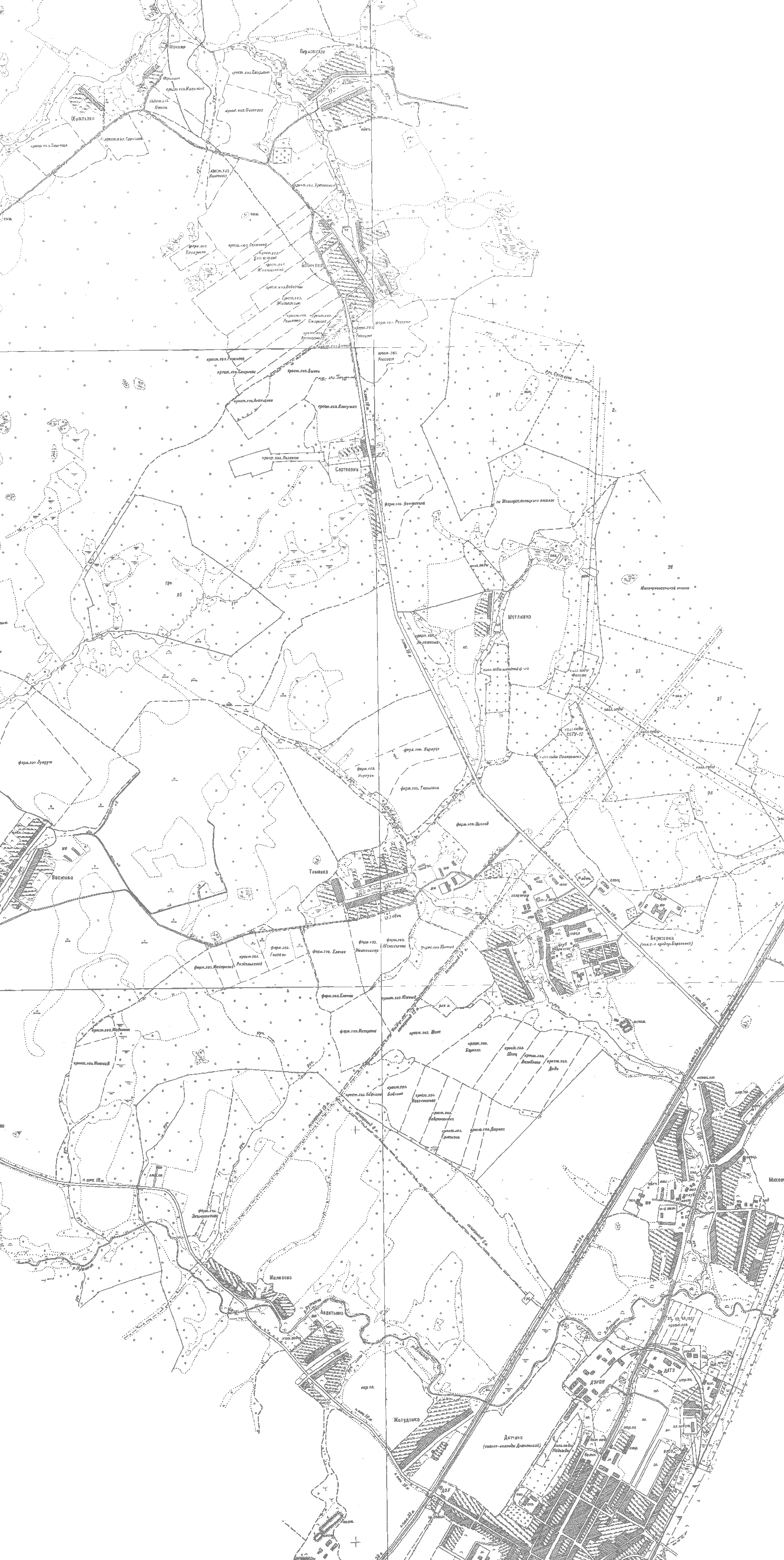 Условные обозначения:- граница публичного сервитута: Линейное сооружение -ВЛ-10кВ №21 ПС "Буран"ОПИСАНИЕ МЕСТОПОЛОЖЕНИЯПУБЛИЧНОГО СЕРВИТУТА: ЛИНЕЙНОЕ СООРУЖЕНИЕ - ВЛ-10КВ №21 ПС "БУРАН" РАСПОЛОЖЕННОГО ПО АДРЕСУ: КАЛУЖСКАЯ ОБЛАСТЬ, МАЛОЯРОСЛАВЕЦКИЙ РАЙОНПлан границ40:13:100104:43	910   40:13:100104:30(3)40:13:100104:30(2)40:13:100104:30(1)Образцово11840:13:000000:830(173)40:13:000000:830(172)40:13:000000:830(171)40:13:000000:830(170)Образцово40:13:000000:830(177)40:13:000000:830(176)40:13:000000:830(169)40:13:000000:830(175)40:13:000000:830(174)122714326927040:13:000000:830(178)40:13:000000:830(179)540:13:000000:830(180)40:13:000000:830(168)27240:13:100202:42626840:13:000000:830(167)40:13:100202:32940:13:100202:42640:13:000000:830(181)40:13:000000:830(182)40:13:000000:830(166)7626726640:13:000000:830(164)1240:13:000000:830(163)40:13:000000:830(162)40:13:100105:940:13:000000:830(165)132226540:13:100105:940:13:000000:830(157)23264	40:13:100202:3740:13:100202:36Масштаб 1:2 000Условные обозначения: 	   - граница публичного сервитута: Линейное сооружение -ВЛ-10кВ №21 ПС "Буран"1 - обозначение характерной точки границы- границы земельного участка, которые установлены в соответствии с законодательством40:13:100202:426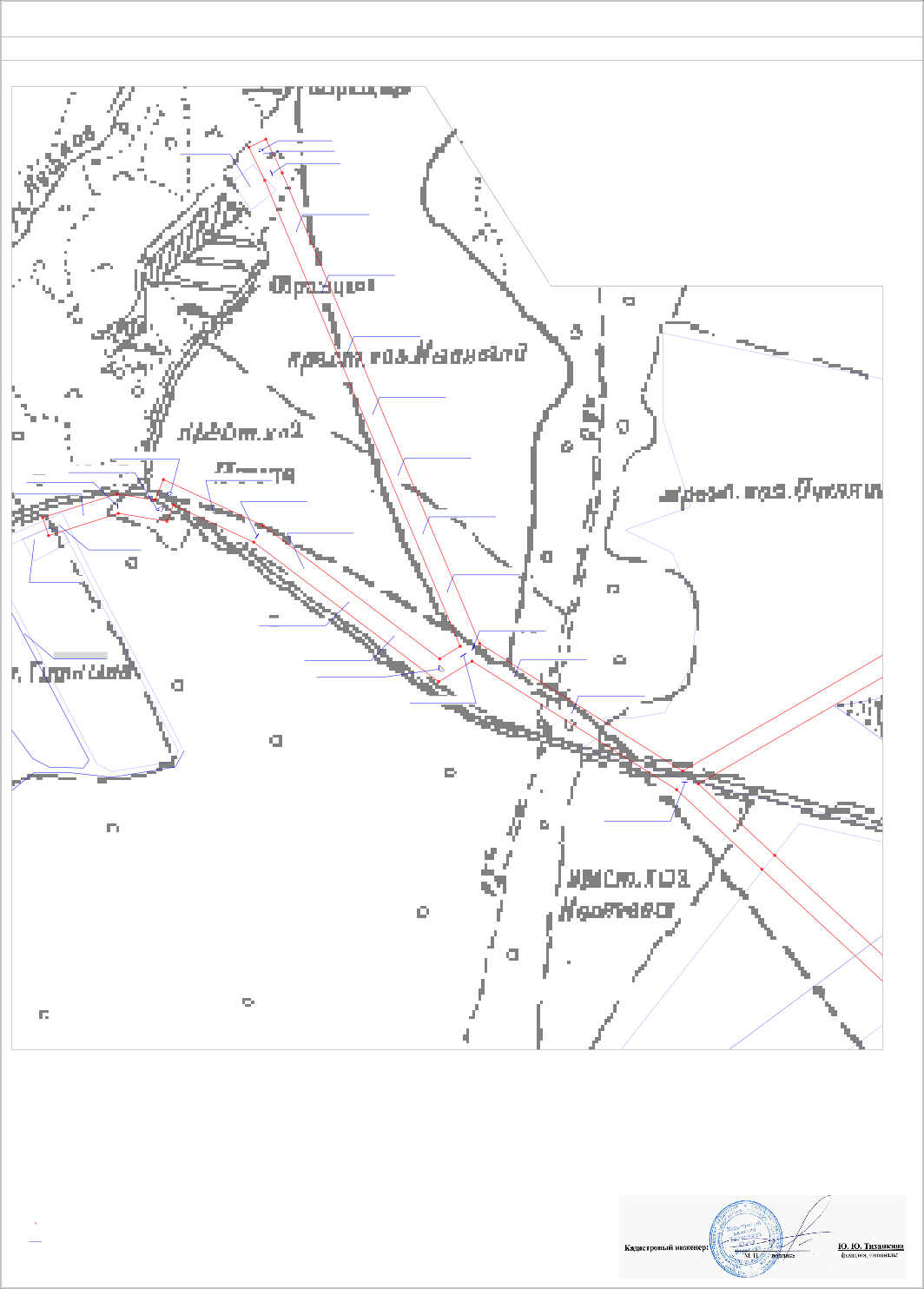 обозначение земельного участка, границы которого установлены в соответствии с законодательствомОПИСАНИЕ МЕСТОПОЛОЖЕНИЯПУБЛИЧНОГО СЕРВИТУТА: ЛИНЕЙНОЕ СООРУЖЕНИЕ - ВЛ-10КВ №21 ПС "БУРАН" РАСПОЛОЖЕННОГО ПО АДРЕСУ: КАЛУЖСКАЯ ОБЛАСТЬ, МАЛОЯРОСЛАВЕЦКИЙ РАЙОНПлан границ40:13:000000:743(4)	1740:13:000000:743(3)	16181940:13:000000:830(161)	1540:13:000000:743(2)1440:13:100105:820	40:13:000000:743(1)40:13:100105:9	2140:13:000000:830(160)40:13:100106:7940:13:000000:830(159)40:13:000000:830(158)40:13:100105:840:13:100106:8040:13:100105:940:13:100202:3740:13:100202:3640:13:100202:3540:13:100202:4040:13:100202:1940:13:100202:2240:13:100202:3940:13:100107:3440:13:100107:3540:13:100107:22240:13:100202:1962426340:13:100107:144(11)40:13:100107:144(10)40:13:100107:144(9)	2740:13:100107:144(7)40:13:100107:142262830 2931Масштаб 1:2 00040:13:000000:1420(2)2540:13:100107:144(8)Условные обозначения:3226240:13:100107:144(6)40:13:100107:144(5)33Бабичево 		- граница публичного сервитута: Линейное сооружение -ВЛ-10кВ №21 ПС "Буран"14	- обозначение характерной точки границы- границы земельного участка, которые установлены в соответствии с законодательством40:13:000000:1420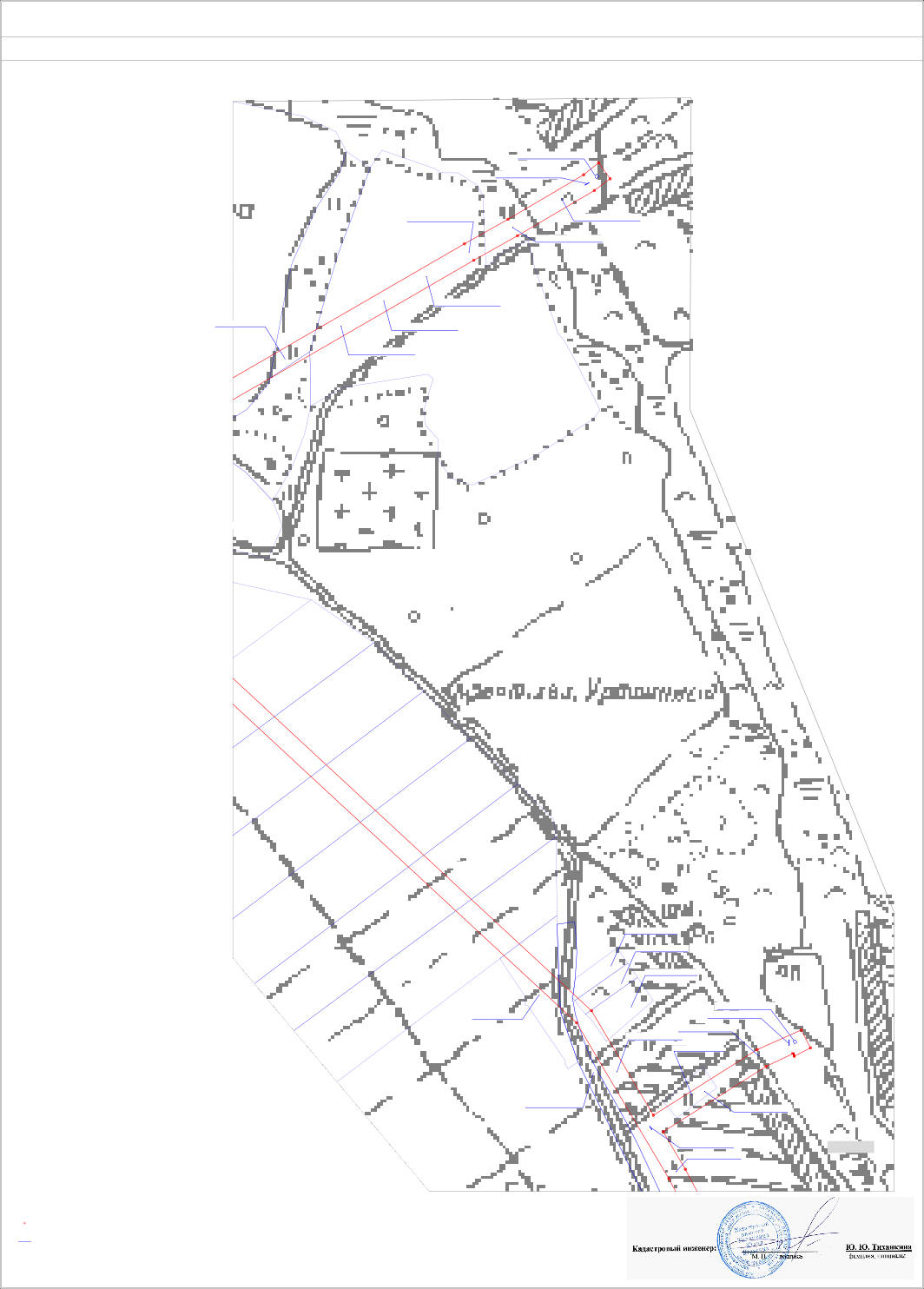 обозначение земельного участка, границы которого установлены в соответствии с законодательствомОПИСАНИЕ МЕСТОПОЛОЖЕНИЯПУБЛИЧНОГО СЕРВИТУТА: ЛИНЕЙНОЕ СООРУЖЕНИЕ - ВЛ-10КВ №21 ПС "БУРАН" РАСПОЛОЖЕННОГО ПО АДРЕСУ: КАЛУЖСКАЯ ОБЛАСТЬ, МАЛОЯРОСЛАВЕЦКИЙ РАЙОНПлан границ40:13:100107:144(4)Бабичево40:13:000000:1420(2)26140:13:100107:144(3)3426040:13:100107:144(2)3540:13:100107:144(1)40:13:100202:29140:13:100202:19940:13:100202:2725940:13:100202:2423640:13:100202:24140:13:100202:292Бабичево40:13:100202:29040:13:100202:29340:13:000000:830(156)40:13:100202:1840:13:000000:1420(2)40:13:000000:830(155)3725840:13:000000:830(154)40:13:000000:830(153)257	3840:13:000000:830(152)40:13:000000:830(151)40:13:00000616426360111:0382130(151)40:13:000000:830(150)40:13:000000:830(149)40:13:100202:4540:13:000000:830(148)40:13:000000:830(147)Масштаб 1:2 0002563940:13:000000:755(4)2554040:13:000000:755(3)41254Условные обозначения:- граница публичного сервитута: Линейное сооружение -ВЛ-10кВ №21 ПС "Буран"34 - обозначение характерной точки границы- границы земельного участка, которые установлены в соответствии с законодательством40:13:100202:45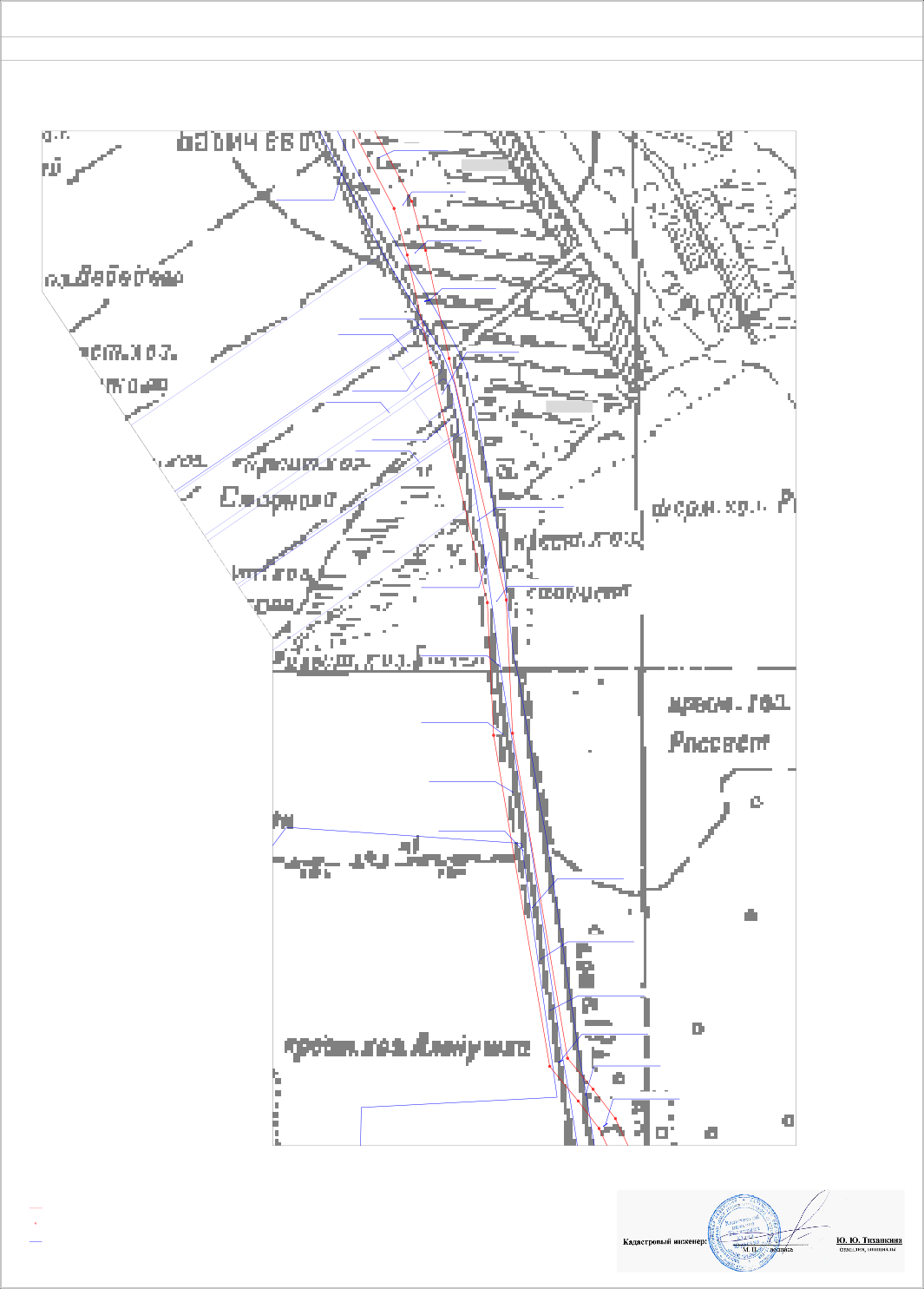 обозначение земельного участка, границы которого установлены в соответствии с законодательствомОПИСАНИЕ МЕСТОПОЛОЖЕНИЯПУБЛИЧНОГО СЕРВИТУТА: ЛИНЕЙНОЕ СООРУЖЕНИЕ - ВЛ-10КВ №21 ПС "БУРАН" РАСПОЛОЖЕННОГО ПО АДРЕСУ: КАЛУЖСКАЯ ОБЛАСТЬ, МАЛОЯРОСЛАВЕЦКИЙ РАЙОНПлан границМасштаб 1:2 000Условные обозначения: 	  - граница публичного сервитута: Линейное сооружение -ВЛ-10кВ №21 ПС "Буран"42 - обозначение характерной точки границы- границы земельного участка, которые установлены в соответствии с законодательством40:13:000000:1420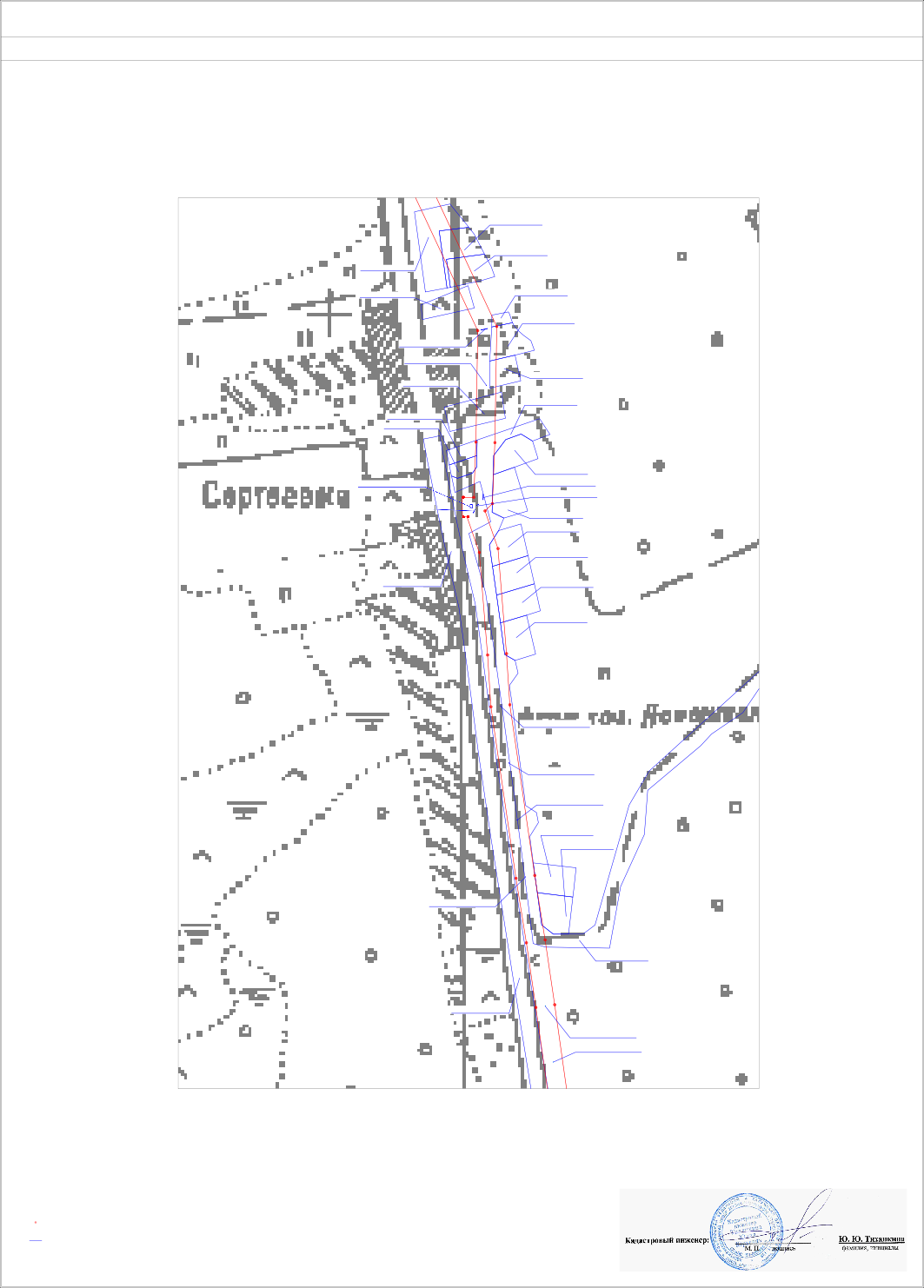 обозначение земельного участка, границы которого установлены в соответствии с законодательствомОПИСАНИЕ МЕСТОПОЛОЖЕНИЯПУБЛИЧНОГО СЕРВИТУТА: ЛИНЕЙНОЕ СООРУЖЕНИЕ - ВЛ-10КВ №21 ПС "БУРАН" РАСПОЛОЖЕННОГО ПО АДРЕСУ: КАЛУЖСКАЯ ОБЛАСТЬ, МАЛОЯРОСЛАВЕЦКИЙ РАЙОНПлан границ40:13:000000:830(134)40:13:000000:830(133)241	5240:13:000000:830(132)40:13:000000:830(131)40:13:000000:830(130)40:13:000000:830(129)40:13:100303:10140:13:100303:10240:13:100303:65Мотякино40:13:100303:45324040:13:000000:830(74)40:13:000000:830(73)56	5740:13:000000:830(127)40:13:100303:72(3)59   5840:13:000000:1420(1)40:13:000000:830(128)5440:13:000000:830(125)40:13:000000:830(126)556040:13:100308:1640:13:100303:72(2)40:13:100303:72(1)40:13:100303:69239	6140:13:000000:830(124)40:13:100308:1540:13:100308:2140:13:100308:2040:13:100303:6740:13:100303:11340:13:000000:830(123)40:13:000000:830(122)6223840:13:000000:830(121)40:13:000000:830(120)6323740:13:000000:830(119)40:13:000000:830(118)40:13:000000:1420(1)23640:13:000000:830(117)6440:13:000000:830(116)6523540:13:000000:830(115)Условные обозначения:Масштаб 1:2 000- граница публичного сервитута: Линейное сооружение -ВЛ-10кВ №21 ПС "Буран"52 - обозначение характерной точки границы- границы земельного участка, которые установлены в соответствии с законодательством40:13:000000:1420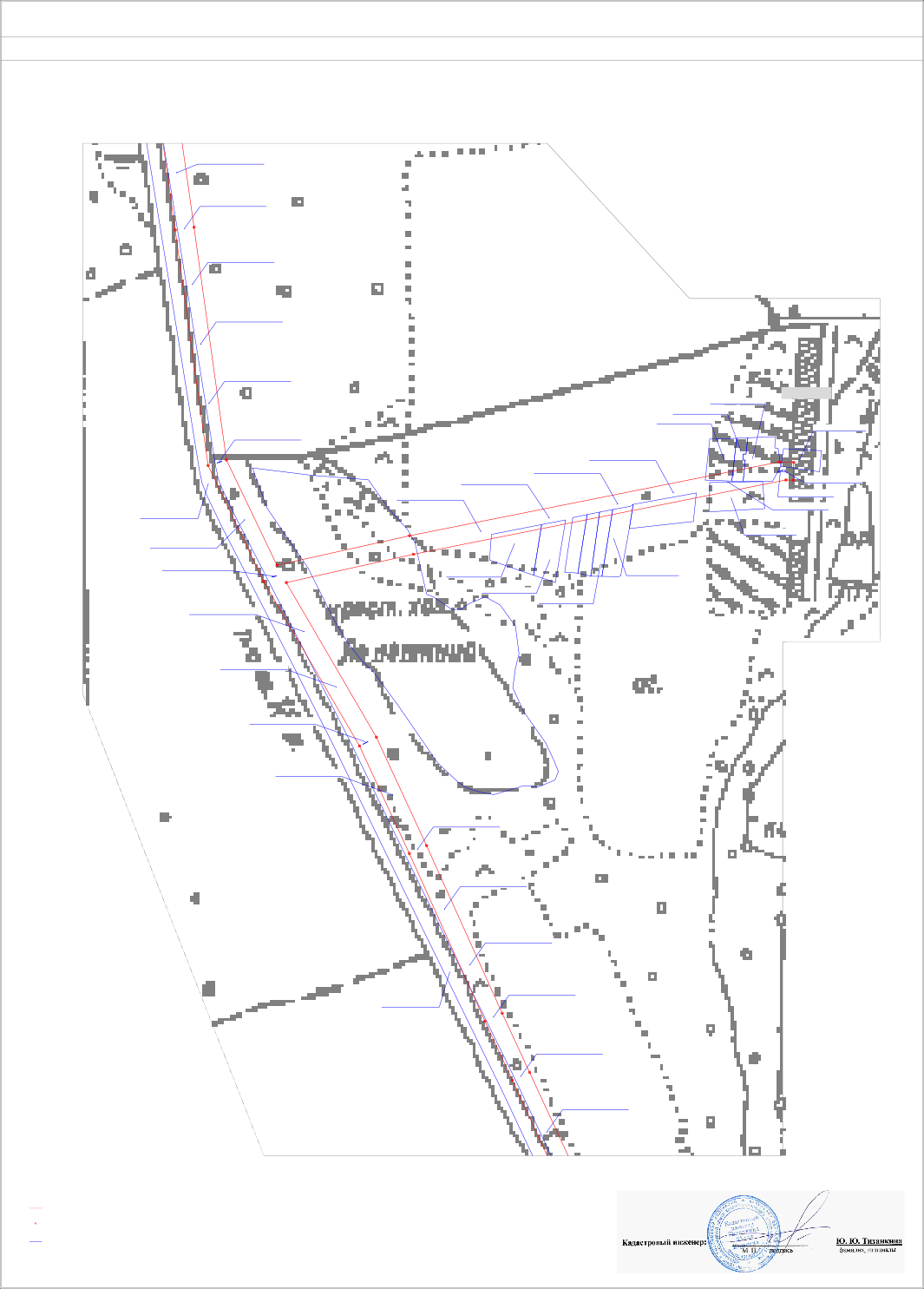 обозначение земельного участка, границы которого установлены в соответствии с законодательствомОПИСАНИЕ МЕСТОПОЛОЖЕНИЯПУБЛИЧНОГО СЕРВИТУТА: ЛИНЕЙНОЕ СООРУЖЕНИЕ - ВЛ-10КВ №21 ПС "БУРАН" РАСПОЛОЖЕННОГО ПО АДРЕСУ: КАЛУЖСКАЯ ОБЛАСТЬ, МАЛОЯРОСЛАВЕЦКИЙ РАЙОНПлан границ40:13:000000:830(114)40:13:000000:830(113)40:13:000000:1420(1)40:13:000000:830(112)40:13:000000:830(111)40:13:000000:830(110)6623440:13:000000:830(2)40:13:000000:830(109)40:13:000000:830(108)6723340:13:100308:1140:13:000000:830(107)40:13:000000:830(106)40:13:000000:830(105)6840:13:000000:1420(1)23240:13:000000:830(104)40:13:000000:830(103)40:13:100308:11Масштаб 1:2 00040:13:000000:830(102)69	40:13:000000:830(101)231	70Условные обозначения:230- граница публичного сервитута: Линейное сооружение -ВЛ-10кВ №21 ПС "Буран"66 - обозначение характерной точки границы- границы земельного участка, которые установлены в соответствии с законодательством40:13:000000:1420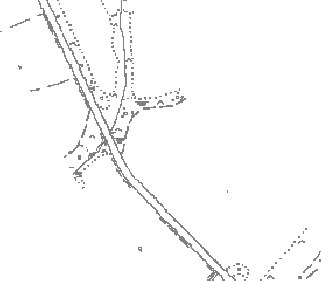 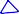 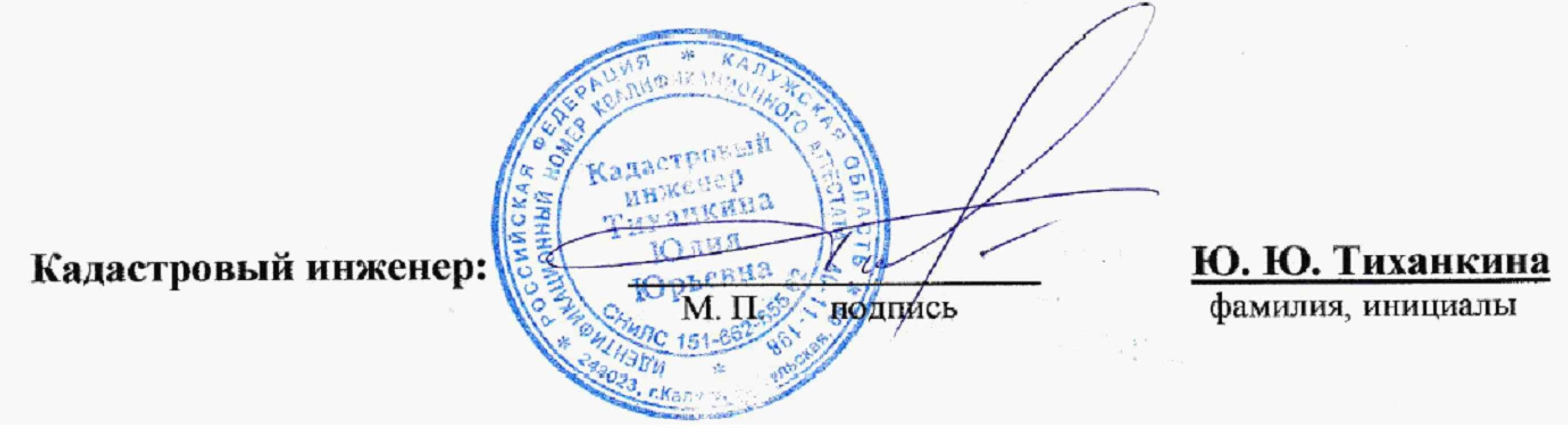 обозначение земельного участка, границы которого установлены в соответствии с законодательствомОПИСАНИЕ МЕСТОПОЛОЖЕНИЯПУБЛИЧНОГО СЕРВИТУТА: ЛИНЕЙНОЕ СООРУЖЕНИЕ - ВЛ-10КВ №21 ПС "БУРАН" РАСПОЛОЖЕННОГО ПО АДРЕСУ: КАЛУЖСКАЯ ОБЛАСТЬ, МАЛОЯРОСЛАВЕЦКИЙ РАЙОНПлан границ40:13:000000:830(100)40:13:100308:1140:13:000000:830(99)40:13:000000:1420(1)40:13:000000:830(98)40:13:000000:830(97)22971 727340:13:000000:830(96)40:13:100308:4140:13:000000:830(95)40:13:000000:830(89)40:13:000000:830(88)22740:13:100401:1122819740:13:000000:830(90)40:13:000000:830(91)7440:13:000000:830(87)198Тимовка40:13:000000:830(77)40:13:100401:1140:13:000000:830(79)40:13:000000:830(85)40:13:000000:830(86)22640:13:000000:1420(1)40:13:100402:7340:13:100402:89(2)21940:13:000000:830(78)22022121140:13:000000:830(80)40:13:000000:830(82)40:13:000000:830(81)22322220940:13:000000:830(84)40:13:100401:1140:13:000000:830(83)22420822520720619940:13:100401:421721821340:13:000000:830(76)21221021540:13:100402:89(1)21440:13:100402:1540:13:100402:4740:13:000000:830(75)40:13:100402:89(4)40:13:100402:6340:13:100402:89(3)40:13:100402:4540:13:000000:830(94)40:13:100405:32440:13:000000:830(190)200205Условные обозначения:Масштаб 1:2 00020420320240:13:000000:830(191)40:13:000000:830(192)Березовка201- граница публичного сервитута: Линейное сооружение -ВЛ-10кВ №21 ПС "Буран"71 - обозначение характерной точки границы- границы земельного участка, которые установлены в соответствии с законодательством40:13:100402:45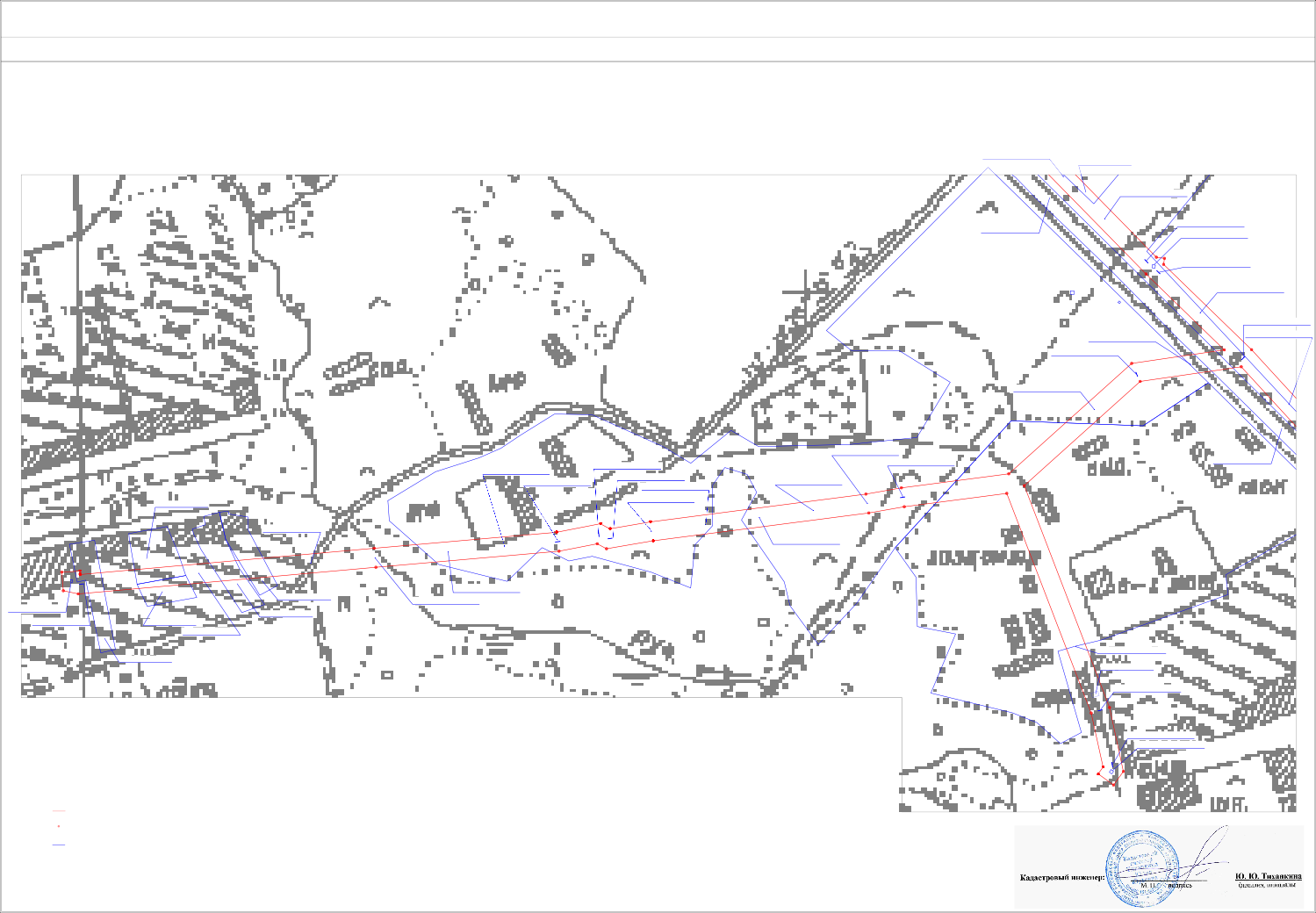 - обозначение земельного участка, границы которого установлены в соответствии с законодательствомОПИСАНИЕ МЕСТОПОЛОЖЕНИЯПУБЛИЧНОГО СЕРВИТУТА: ЛИНЕЙНОЕ СООРУЖЕНИЕ - ВЛ-10КВ №21 ПС "БУРАН" РАСПОЛОЖЕННОГО ПО АДРЕСУ: КАЛУЖСКАЯ ОБЛАСТЬ, МАЛОЯРОСЛАВЕЦКИЙ РАЙОНПлан границ40:13:100308:4140:13:100308:4140:13:000000:830(92)7519640:13:100308:37777840:13:000000:830(72)40:13:000000:830(93)40:13:340101:1767919540:13:100308:4140:13:100308:4140:13:000000:830(70)40:13:000000:830(71)40:13:000000:830(69)40:13:100308:4140:13:100308:5Березовка40:13:000000:830(68)8019440:13:000000:830(67)40:13:000000:830(64)84858340:13:000000:830(66)	82868740:13:000000:830(60)40:13:000000:830(65)40:13:000000:830(62)81	40:13:000000:830(63)88   40:13:000000:830(61)40:13:100403:114(2)40:13:100403:114(3)40:13:100403:20140:13:100403:114(1)40:13:000000:830(59)1931928940:13:000000:830(35)9040:13:100308:41165	40:13:000000:830(58)16416916816716640:13:100403:2019140:13:000000:830(45)40:13:100403:1940:13:100403:26940:13:100403:34	40:13:100403:9140:13:340101:140:13:000000:830(44)40:13:100308:4116340:13:100403:114(5)170Березовка40:13:100403:114(4)Березовка40:13:100404:1440:13:000000:830(43)40:13:000000:830(42)  9140:13:100403:114(6)16217140:13:100403:114(9)179	18040:13:100403:114(10)40:13:100403:114(14)40:13:100403:11340:13:100403:114(15)40:13:000000:830(46)40:13:000000:830(47)19015140:13:000000:830(145)17817740:13:100403:114(11)40:13:100403:818118418318540:13:100403:114(16)18640:13:100404:19(2)40:13:000000:830(48)18940:13:100403:114(7)16117217640:13:100403:1217518215740:13:100403:19440:13:100403:114(17)40:13:100404:340:13:000000:830(49)40:13:000000:830(50)15240:13:100404:940:13:000000:830(146)160173	17415940:13:100403:1115840:13:100403:19540:13:100403:114(18)40:13:100403:114(13)40:13:000000:830(51)40:13:100404:1418840:13:000000:830(52)40:13:100405:14640:13:100403:114(8)40:13:100403:114(12)40:13:000000:830(57)40:13:000000:830(56)40:13:100404:215618715340:13:000000:830(53)40:13:000000:830(54)40:13:000000:830(55)15540:13:100404:215440:13:100405:123Условные обозначения:Масштаб 1:2 000- граница публичного сервитута: Линейное сооружение -ВЛ-10кВ №21 ПС "Буран"155- обозначение характерной точки границы- границы земельного участка, которые установлены в соответствии с законодательством40:13:100405:146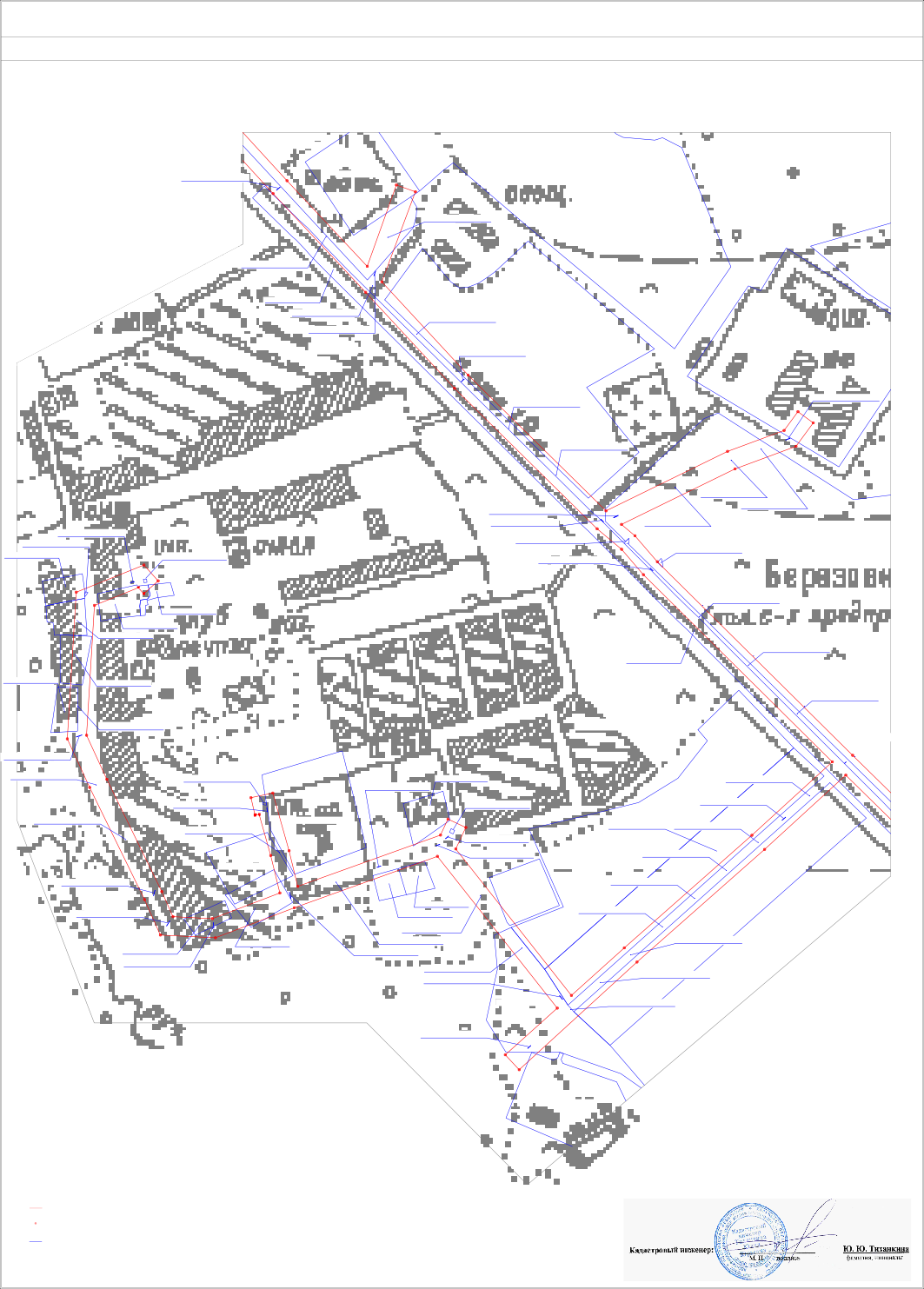 обозначение земельного участка, границы которого установлены в соответствии с законодательствомОПИСАНИЕ МЕСТОПОЛОЖЕНИЯПУБЛИЧНОГО СЕРВИТУТА: ЛИНЕЙНОЕ СООРУЖЕНИЕ - ВЛ-10КВ №21 ПС "БУРАН" РАСПОЛОЖЕННОГО ПО АДРЕСУ: КАЛУЖСКАЯ ОБЛАСТЬ, МАЛОЯРОСЛАВЕЦКИЙ РАЙОНПлан границ40:13:000000:830(41)40:13:000000:830(40)9240:13:100308:4140:13:340101:115040:13:000000:1358(4)40:13:000000:830(39)9394 959640:13:100308:4114914840:13:000000:820(27)40:13:000000:1478(3)40:13:100308:40(2)40:13:000000:820(26)40:13:340101:214740:13:100308:40(1)979840:13:100308:4599 10010110214614514414310340:13:100308:4414240:13:000000:1478(1)40:13:000000:1358(2)40:13:000000:830(35)40:13:000000:830(34)40:13:000000:1358(24)40:13:000000:1478(2)Масштаб 1:1 000Условные обозначения: 	  - граница публичного сервитута: Линейное сооружение -ВЛ-10кВ №21 ПС "Буран"92 - обозначение характерной точки границы- границы земельного участка, которые установлены в соответствии с законодательством40:13:100308:41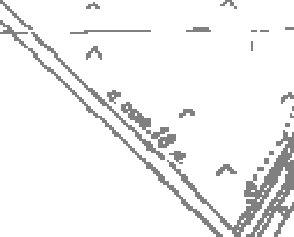 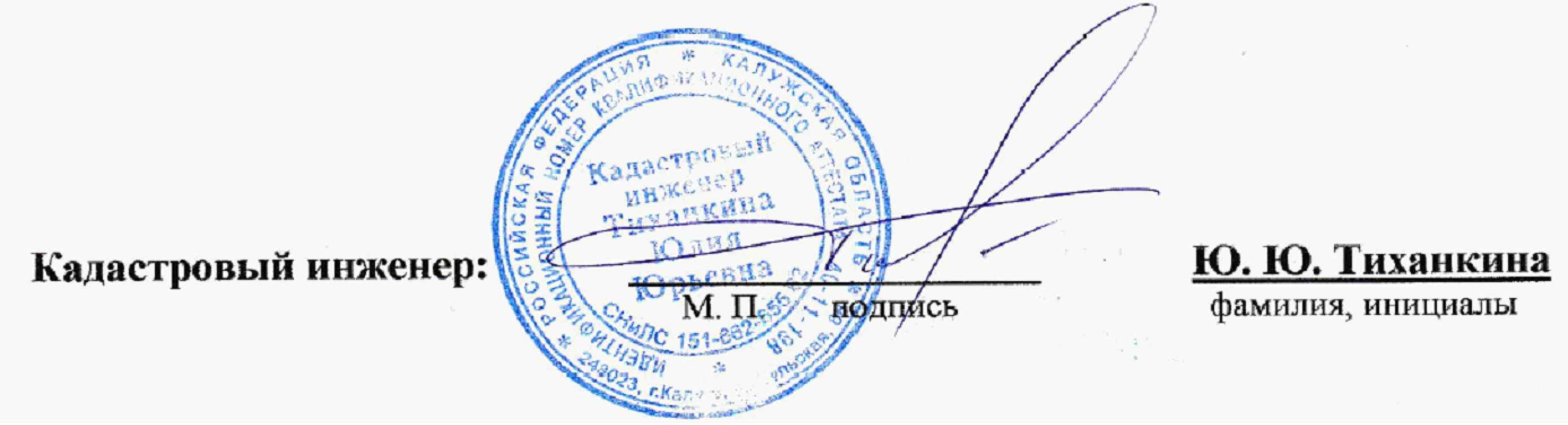 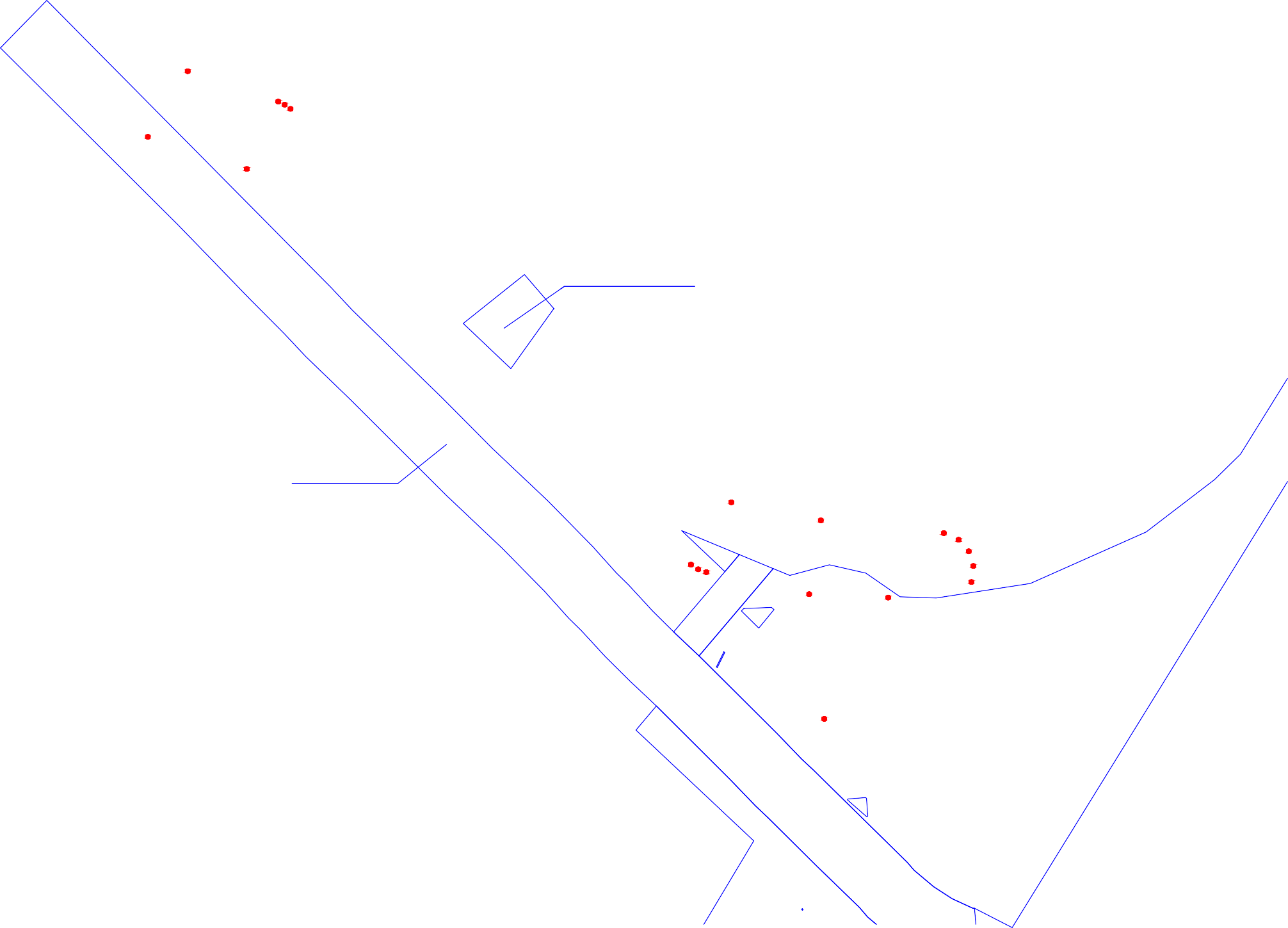 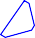 обозначение земельного участка, границы которого установлены в соответствии с законодательствомОПИСАНИЕ МЕСТОПОЛОЖЕНИЯПУБЛИЧНОГО СЕРВИТУТА: ЛИНЕЙНОЕ СООРУЖЕНИЕ - ВЛ-10КВ №21 ПС "БУРАН" РАСПОЛОЖЕННОГО ПО АДРЕСУ: КАЛУЖСКАЯ ОБЛАСТЬ, МАЛОЯРОСЛАВЕЦКИЙ РАЙОНПлан границ40:13:000000:830(33)40:13:000000:830(32)14110440:13:000000:830(31)40:13:000000:830(30)40:13:000000:830(29)40:13:000000:830(28)40:13:000000:830(27)14040:13:000000:830(26)10540:13:110407:240:13:110407:2640:13:110407:352	40:13:110407:27Михеево1140:13:110407:2940:13:110407:3540:13:110407:740:13:110407:3340:13:110407:2440:13:110407:3313940:13:110407:8138106107108109Масштаб 1:2 000Условные обозначения:- граница публичного сервитута: Линейное сооружение -ВЛ-10кВ №21 ПС "Буран"104 - обозначение характерной точки границы- границы земельного участка, которые установлены в соответствии с законодательством40:13:110407:32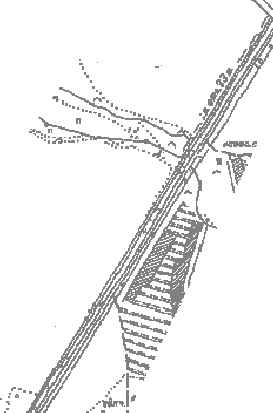 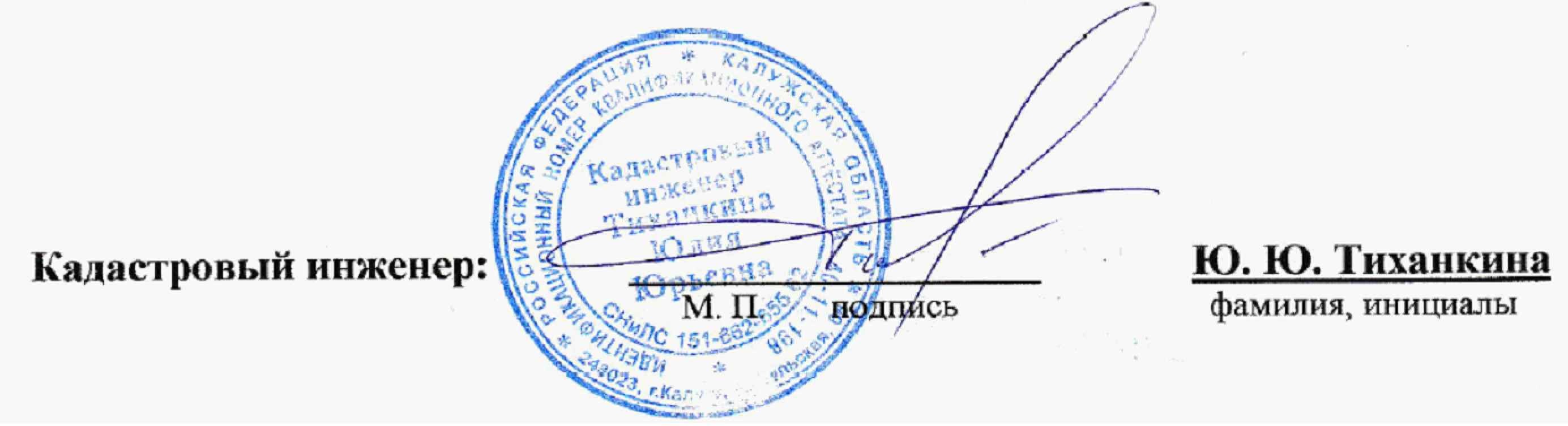 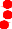 обозначение земельного участка, границы которого установлены в соответствии с законодательствомОПИСАНИЕ МЕСТОПОЛОЖЕНИЯПУБЛИЧНОГО СЕРВИТУТА: ЛИНЕЙНОЕ СООРУЖЕНИЕ - ВЛ-10КВ №21 ПС "БУРАН" РАСПОЛОЖЕННОГО ПО АДРЕСУ: КАЛУЖСКАЯ ОБЛАСТЬ, МАЛОЯРОСЛАВЕЦКИЙ РАЙОНПлан границ40:13:110407:2140:13:110407:2140:13:110407:1640:13:110407:3340:13:110407:1040:13:000000:1425(3)13711040:13:110407:1140:13:110407:1313613513411140:13:000000:1358(10)40:13:000000:830(18)13311240:13:110407:3340:13:000000:1358(7)40:13:000000:830(17)13211340:13:000000:8240:13:000000:1358(23)40:13:000000:830(16)13140:13:0000100 00:1358(14)40:13:000000:830(15)11440:13:160104:1240:13:160104:1340:13:000000:1294(7)40:13:000001001       :1358(1)40:13:001002        000:830(14)40:13:000000:1430(9)40:13:160104:2740:13:160104:39240:13:161005      104:440:13:000000:1358(17)40:13:000000:830(13)40:13:000000:1430(11)40:13:000000:1358(11)40:13:000000:830(12)40:13:000000:8240:13:160104:1240:13:000000:830(11)40:13:000000:830(10)Масштаб 1:1 000Условные обозначения:- граница публичного сервитута: Линейное сооружение -ВЛ-10кВ №21 ПС "Буран"111 - обозначение характерной точки границы- границы земельного участка, которые установлены в соответствии с законодательством40:13:160104:12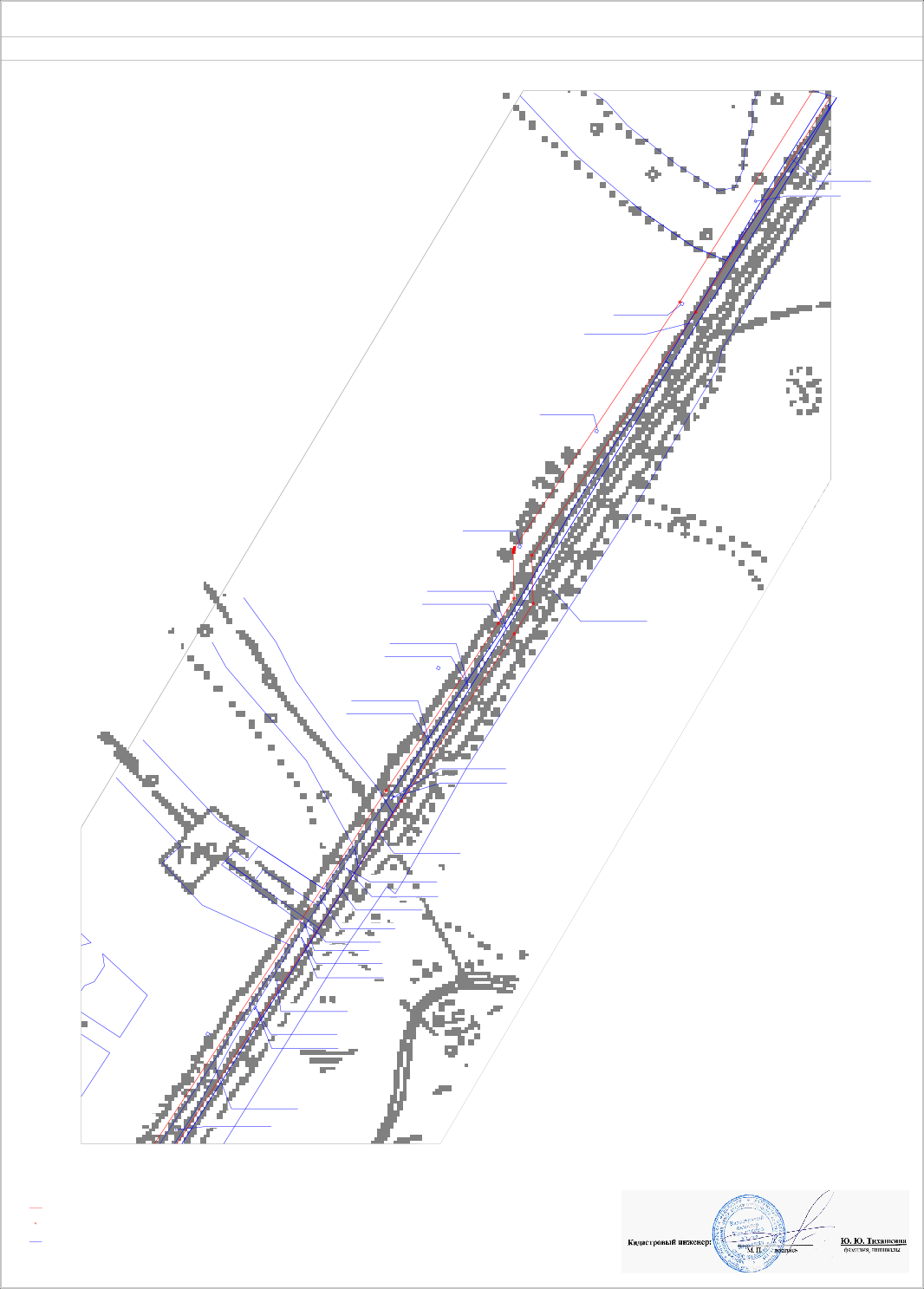 обозначение земельного участка, границы которого установлены в соответствии с законодательствомОПИСАНИЕ МЕСТОПОЛОЖЕНИЯПУБЛИЧНОГО СЕРВИТУТА: ЛИНЕЙНОЕ СООРУЖЕНИЕ - ВЛ-10КВ №21 ПС "БУРАН" РАСПОЛОЖЕННОГО ПО АДРЕСУ: КАЛУЖСКАЯ ОБЛАСТЬ, МАЛОЯРОСЛАВЕЦКИЙ РАЙОНПлан границ40:13:000000:830(8)40:13:160104:1240:13:000000:830(7)13011540:13:000000:830(6)40:13:000000:830(5)12911640:13:000000:830(4)12840:13:000000:1430(11)40:13:160106:206(3)11740:13:160106:206(2)40:13:160106:206(1)Желудовка12711840:13:000000:830(189)40:13:000000:830(188)40:13:000000:830(187)40:13:000000:830(186)40:13:000000:1358(15)40:13:000000:830(185)40:13:000000:1533(1)40:13:000000:1430(6)40:13:000000:1358(25)40:13:000000:830(184)40:13:000000:8240:13:000000:1358(8)40:13:000000:830(3)40:13:160202:103(1)40:13:000000:740(1)40:13:000000:1430(3)40:13:160202:102(1)40:13:000000:752(1)12412512612112011940:13:000000:1358(12)40:13:000000:830(183)40:13:000000:1314(11)40:13:180401:3540:13:180401:3740:13:180401:3640:13:180401:4122Масштаб 1:2 000Условные обозначения:40:13:000000:1430(5)123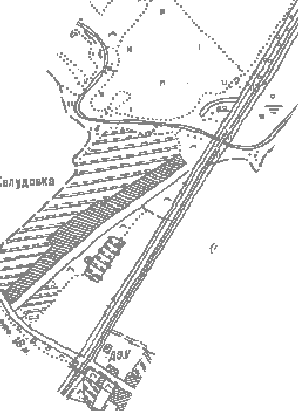 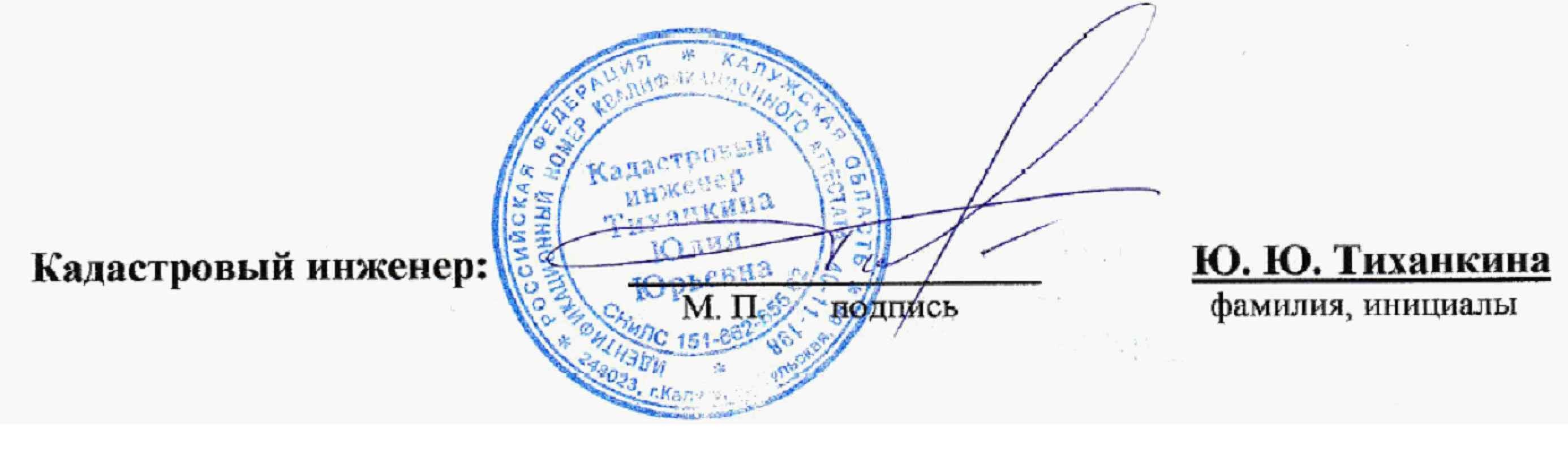 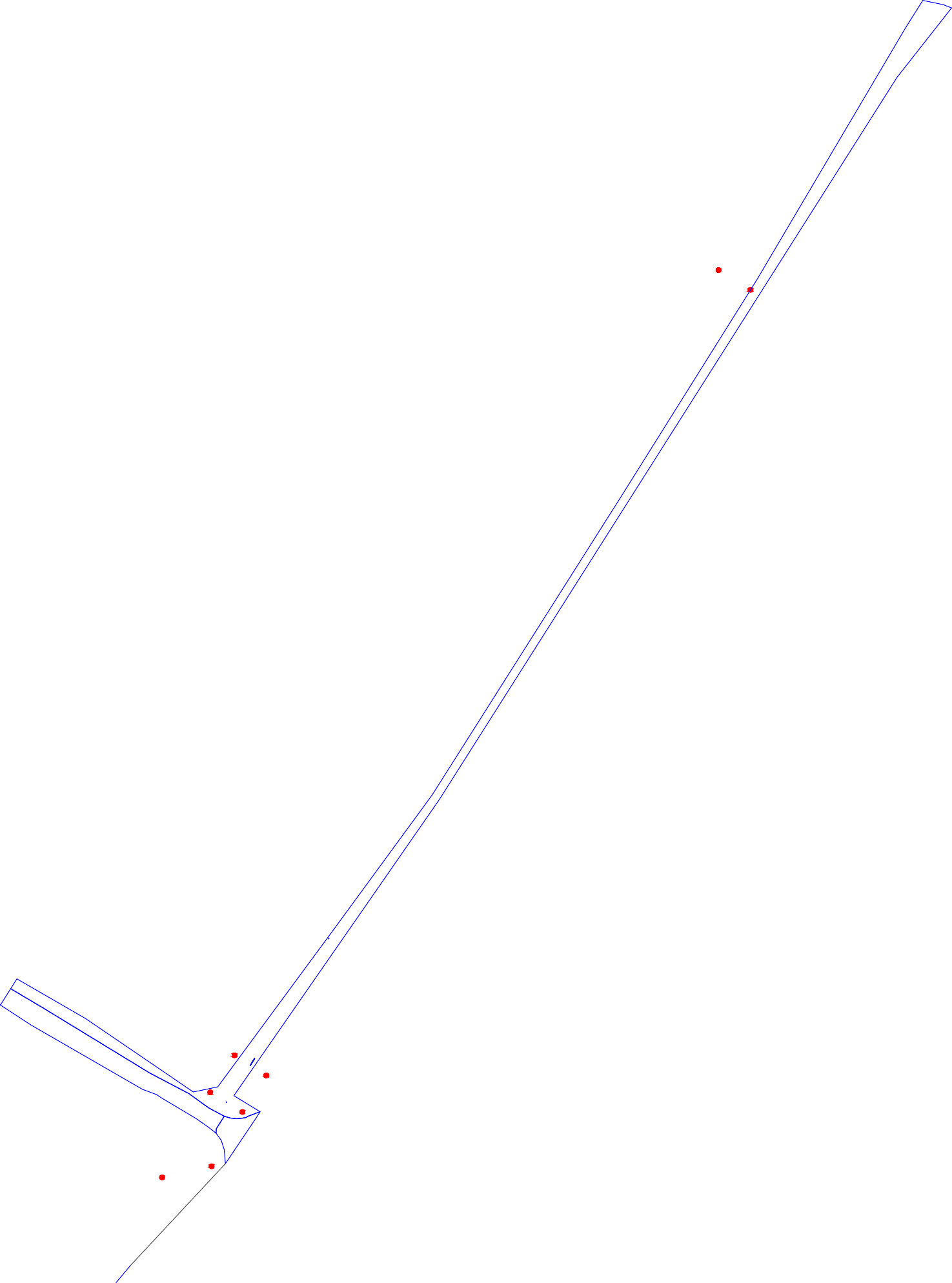 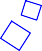 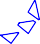 - граница публичного сервитута: Линейное сооружение -ВЛ-10кВ №21 ПС "Буран"123 - обозначение характерной точки границы- границы земельного участка, которые установлены в соответствии с законодательством40:13:000000:1533(1)- обозначение земельного участка, границы которого установлены в соответствии с законодательством